PROBLEMY Z OTWIERANIEM PLIKÓWPakiet  programów użytkowych stanowi zestaw programów do pisania tekstów, do tworzenia prezentacji power point ,arkusz kalkulacyjny do obliczeń .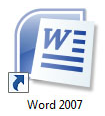 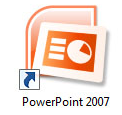 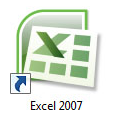 Bez tych programów nie da się otworzyć przesyłanych plików.Do otwarcia pliku w formacie PDF potrzebny jest program Adobe Raider. 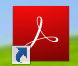 Podaję linki do darmowych programów łatwo się je instaluje.Strona ,,poprowadzi'' sama. Gdyby link nie zadziałał należy nacisnąć klawisz Ctrl i kliknąć prawym przyciskiem myszki w link.
Strona główna | LibreOffice Polska - Wolny i darmowy pakiet ...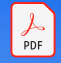 Pobieranie programu Adobe Acrobat Reader DC | Bezpłatna ...Download free Adobe Acrobat Reader DC software for your Windows, Mac OS and Android devices to view, print, and comment on PDF documents.